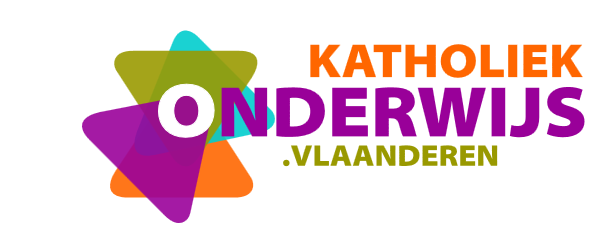 Commerciële organisatie3de graad D/A-finaliteitOverwegingen in functie van concretisering lessentabel en opdrachtenverdelingenSuggesties vanuit leerplan en lessentabel LeerplanLessentabelAdministratieve vakbenamingen:AV EconomieTV Toegepaste economieOverwegingenHet concretiseren van de lessentabel en bijhorende opdrachtenverdeling is afhankelijk van het samenspel tussen volgende elementen:pedagogische en pedagogisch-didactische keuzes die je als directeur of schoolteam maakt;situering Commerciële organisatie binnen het aanbod op de school;het beschikbare lerarenkorps qua expertise.Onderstaande overwegingen worden geformuleerd vanuit het perspectief van beleidskeuzes.We zetten een aantal keuzes op een rijtje.Welke keuzes maak je m.b.t. de realisatie van doelen van het Gemeenschappelijk Funderend Leerplan in samenhang met het leerplan Commerciële organisatie?Je kan streven naar een integratie van doelen uit het GFL:LPD 6 (respectvol en constructief omgaan met anderen) en LPD 15 (ontwikkelen van gezondheidsvaardigheden) kan je koppelen aan de realisatie van generieke competenties zoals werken in team; hygiënisch, veilig en ergonomisch handelen (LPD 1).LPD 17 (gebruik van courante functionaliteiten van vergelijkbare toepassingen om digitale inhouden te creëren) kan je koppelen aan de leerplandoelen waarvoor het gebruik van softwaretoepassingen zoals een rekenblad of tekstverwerker worden gesuggereerd (bv. LPD 6, 17, 22 en 31).LPD 19 (respecteren ethische, sociale en legale regels in hun omgang met digitale technologie) kan je koppelen aan de leerplandoelen m.b.t. digitale handel (LPD 13, LPD 14, LPD K4, LPD K5, LPD 27).Welke keuzes maak je m.b.t. de realisatie van doelen van het leerplan Financieel-economische vorming in samenhang met het leerplan Commerciële organisatie?Er is een inhoudelijke samenhang tussen het LP Financieel-economische vorming en het leerplan Commerciële organisatie wat betreft het onderdeel ‘Economisch bewust’:LPD 5 (marktmechanisme) kan je realiseren via de leerplandoelen rond marktwerking (LPD 5 en 6).LPD 6 (impact van de overheid op de samenleving) kan je koppelen aan LPD 8 (aanbod publieke goederen).Je kan ervoor kiezen om ook de leerplandoelen van het onderdeel ‘Financieel bewust’ te realiseren in het vak Commerciële organisatie.Welke keuzes maak je voor het complementair gedeelte?Gebruik je deze uren om het urenpakket specifieke vorming te verruimen?Geef je extra ruimte aan vakken zoals Nederlands, Frans of Engels vanuit het studierichtingsprofiel (vorm van verdieping)?Wil je ook het vak Duits aanbieden?Wil je andere keuzes maken vanuit het perspectief algemene vorming of schooleigen curriculum?Keuze voor het werken met didactische werkvormen?Bij de realisatie van dit leerplan kan projectwerking zinvol zijn. Daarbij kan je denken aan een ondernemend project in een gesimuleerde (bv. virtuele bedrijven) of reële context (bv. ontwikkelen en uitwerken eigen ondernemingsconcept). Die werkvorm biedt kansen om kennis en vaardigheden m.b.t. marketing, accounting, financieel en HR-beheer toe te passen.Welke keuzes maak je m.b.t. werkplekleren?Bij de realisatie van dit leerplan kan je denken aan verschillende samenwerkingsvormen met het bedrijfsleven zoals het uitnodigen van een gastspreker, bedrijfsbezoek of een (observatie)stage. Volgende hulpvragen kunnen bij het maken van keuzes rond werkplekleren relevant zijn:Met welke externe partners of bedrijven werkt de school op dit moment samen en kunnen die samenwerkingsvormen in het kader van de realisatie van dit leerplan worden verdergezet?Zijn er voldoende bedrijven in de nabije omgeving die een meerwaarde kunnen bieden? Zo kan een reële context (bv. commerciële binnendienst van een onderneming…) erg waardevol zijn om leerlingen te laten kennismaken met de jobinhoud en -context van een commercieel bediende.Indien je kiest voor (observatie)stage, hebben bedrijven bepaalde voorkeuren voor de organisatie ervan: alternerend of blokstage?Welke ervaring is er in het lerarenteam om werkplekleren te organiseren en begeleiden?Welke keuzes maak je m.b.t. de realisatie van keuzedoelen?In het leerplan zijn enkele keuzedoelen opgenomen rondInternationale handel (LPD K1, K2);Motieven en voorwaarden voor ondernemerschap (LPD K3);Digitaal ondernemen (LPD K4 en K5);Financiële analyse (LPD K6).Bij de overweging om deze doelen aan bod te laten komen kan je volgende vragen opwerpen:aan welke werkvorm kunnen deze doelen worden gekoppeld?bv. motieven en voorwaarden bij het opstarten van een onderneming kunnen door middel van een getuigenis tot leven worden gebracht of gekoppeld aan een ondernemend project.aan welke rubriek(en) kunnen deze doelen worden gekoppeld?bv. de keuzedoelen rond internationale handel zijn opgenomen in de rubriek ‘Economie’, maar hun realisatie biedt in het licht van het opstellen van verkoopdocumenten (bv. offerte – LPD 22) en de boekhoudkundige verwerking van commerciële verrichtingen LPD 30 zeker meerwaarde.Situering Commerciële organisatie binnen het aanbod op de school en mogelijke implicaties Samenhang met de derde graad D-finaliteitHet leerplan heeft een inhoudelijke verwantschap met volgende richtingspecifieke leerplannen van de D-finaliteit:Economie (domeinoverschrijdende studierichtingen)Economie’ (Bedrijfswetenschappen)Deze verwantschap geldt voor onderdelen van macro- en micro-economie (economische kringloop, marktfalen en rol van de overheid, economische groei en welvaart) en bedrijfswetenschappen (fiscaliteit, toepassen van prijsmethodes in functie van prijsbeleid).Met het leerplan Economie’’ (Bedrijfsondersteunende informaticawetenschappen) is er een samenhang voor topics van macro-economie (economische groei en welvaart) en bedrijfswetenschappen (bedrijfs- en marketingstrategie, fiscaliteit en keuzedoelen rond digitaal ondernemen).Dat betekent dat je kan overwegen om leraren in verschillende studierichtingen in te zetten.Samenhang met de derde graad D/A-finaliteitHet leerplan Commerciële organisatie is inhoudelijk verwant met de leerplannen Bedrijfsorganisatie en Internationale handel en logistiek wat betreft het onderdeel algemene economie (gemeenschappelijk) en topics van bedrijfswetenschappen (fiscaliteit, de bedrijfs- en marketingstrategie en kostprijsberekening). Met het leerplan Bedrijfsorganisatie reikt de samenhang verder (debiteurenbeheer).Dat betekent dat je kan overwegen om leerlingen uit de verschillende studierichtingen voor het onderdeel ‘Economie’ samen te zetten. Voor de topics van bedrijfswetenschappen is dat minder evident. Zo zijn de doelen m.b.t. marketing in het leerplan Commerciële organisatie meer geconcretiseerd vanuit de onderliggende beroepskwalificatie. Zo zullen in de studierichting Bedrijfsorganisatie aspecten van fiscaliteit in samenhang met leerinhouden rond boekhouden (bv. berekenen ondernemingsresultaat en raming winstbelasting) worden aangeboden en verdiept.Samenstelling lerarenkorpsDigitale competenties spelen een belangrijke rol in het vak Commerciële organisatie. Binnen de schoolcontext gaan leerlingen aan de slag met diverse kantoortoepassingen zodat ze zich optimaal kunnen inleven in de rol van werknemer in een omgeving waar de goederen-, documenten- en informatiestroom in sterke mate gedigitaliseerd zijn. De rubriek ‘Verkoop en verkoopadministratie’ vooronderstelt het gebruik van ERP software. In die zin kunnen leraren met expertise in ICT/informatica worden ingezet.Expertise vanuit het bedrijfsleven op het vlak van verkoop- en marketing kan uiteraard een grote meerwaarde bieden en een rol spelen bij het verdelen van de lesopdrachten.Concretisering lessentabelVanuit bovenstaande overwegingen zijn er verschillende scenario’s mogelijk. Je beschikt over 24 uur: 12 graaduren in het 5de jaar, 12 graaduren in het 6de jaar.BasistabelScenario 1Suggestiesje kan kiezen voor de realisatie van de keuzedoelen LPD K1 en LPD K2 m.b.t. internationale handel binnen het onderdeel Economie.je kan kiezen voor de realisatie van de keuzedoelen LPD K3 en LPD K4 in het 5de jaar, waarbij leerlingen een ondernemingsconcept uitwerken en daartoe kennis en inzichten rond de bedrijfs- en marketingstrategie inzetten. Dat kan de basis vormen voor een ondernemend project in het 6de jaar waarbij de leerlingen zelf een product in de markt zetten en hun marketingmix tot leven brengen (leerlijn 5-6), gekoppeld aan het ontwerp van website en/of webshop (LPD K5). Daartoe kan ERP software worden ingezet. Die werkvorm biedt ook kansen om te werken aan de generieke competenties (LPD 1).je kan de rubrieken 3 ‘De doelstellingen en werking van een onderneming’ en 4 ‘Marketing en verkoop’ clusteren tot een blok van 6u in het 5de jaar en 3u in het 6de jaar.je kan de subrubrieken ‘Verkoop en verkoopadministratie’ en ‘Financieel beheer’ samen aanbieden en in het 6de jaar koppelen aan de realisatie van LPD 12 (opvolgen goederen- en informatiestroom in een ERP-omgeving).je kan denken aan vormen van extern werkplekleren in het 6de jaar, bv. een blokstage van 2 weken met aandacht voor het werken aan de generieke competenties.je kan ruimte vrijmaken om te werken aan de onderzoekscompetentie in het 6de jaar.je kan kiezen om de leerplandoelen van rubriek ‘Financieel bewust’ te realiseren binnen het vak Commerciële organisatie.Scenario 2Suggestiesje kan kiezen voor de realisatie van de keuzedoelen LPD K1 en LPD K2 m.b.t. internationale handel binnen het onderdeel Economie.je kan ervoor kiezen om een ondernemend project volledig in het 6de jaar te realiseren en te koppelen aan de realisatie van de keuzedoelen LPD K4 en LPD K5. Die werkvorm biedt ook kansen om te werken aan de generieke competenties (LPD 1).je kan de rubrieken 3 ‘De doelstellingen en werking van een onderneming’ en 4 ‘Marketing en verkoop’ clusteren tot een blok van 5u in het 5de jaar en 4u in het 6de jaar.je kan de subrubrieken ‘Verkoop en verkoopadministratie’ en ‘Financieel beheer’ samen aanbieden en in het 6de jaar koppelen aan de realisatie van LPD 12 (opvolgen goederen- en informatiestroom in een ERP-omgeving).je kan denken aan vormen van extern werkplekleren in het 6de jaar, bv. een blokstage van 1 week met aandacht voor het werken aan de generieke competenties.je kan ruimte vrijmaken om te werken aan de onderzoekscompetentie in het 6de jaar.je kan kiezen om de leerplandoelen van rubriek ‘Financieel bewust’ te realiseren binnen het vak Commerciële organisatie.Guimardstraat 1 - 1040 BRUSSELwww.katholiekonderwijs.vlaanderenDOCUMENT2023-05-04Opbouw leerplanSuggesties in het leerplangraadurenGenerieke competentiesIntegratie in andere onderdelen is aangewezen.-EconomieTer inspiratie zijn keuzedoelen opgenomen voor de verschillende onderdelen. De onderwijstijd daarvoor is niet verrekend in het aantal graaduren in de rechterkolom.3De doelstellingen en werking van een ondernemingTer inspiratie zijn keuzedoelen opgenomen voor de verschillende onderdelen. De onderwijstijd daarvoor is niet verrekend in het aantal graaduren in de rechterkolom.1,5Marketing en verkoopTer inspiratie zijn keuzedoelen opgenomen voor de verschillende onderdelen. De onderwijstijd daarvoor is niet verrekend in het aantal graaduren in de rechterkolom.9,5Financieel beheerTer inspiratie zijn keuzedoelen opgenomen voor de verschillende onderdelen. De onderwijstijd daarvoor is niet verrekend in het aantal graaduren in de rechterkolom.2,5OnderzoekscompetentieSuggesties voor specifieke inhouden waarmee de OC kan gerealiseerd worden zijn opgenomen bij het leerplandoel (LPD 32).Ruimte voor samenwerkingsverbanden met het bedrijfsleven (bv. observatiestage), eigen accenten, realisatie keuzedoelen, werken aan de onderzoekscompetentie (al dan niet gekoppeld aan een vorm van WPL), ondernemend project, integratie LP FEV …7,5Opbouw leerplanSuggesties in het leerplan56Generieke competentiesIntegratie in andere onderdelen.EconomieInhoud:De economie als systeemMarktwerkingEconomische groei en welvaartKeuzedoelen:Internationale economische relaties (niet verrekend)21De doelstellingen en werking van een ondernemingInhoud:Bedrijfsstrategie (5de jaar)Goederen- en informatiestroom in ERP-omgeving (6de jaar)KeuzedoelMotieven en voorwaarden voor ondernemerschap (niet verrekend)0,51Marketing en verkoopInhoud:Juridische aspectenMarketingstrategie – en instrumentenVerkoop en verkoopadministratieDigitaal ondernemen5,54Marketing en verkoopKeuzedoelen:Eigen ondernemingsconceptOntwerpen website/webshop(niet verrekend)5,54Financieel beheerInhoud:FiscaliteitDebiteurenbeheerKostprijsberekeningKeuzedoel:Financiële analyse(niet verrekend)11,5OnderzoekscompetentieSuggesties voor specifieke inhouden waarmee de OC kan worden gerealiseerd, zijn opgenomen bij het leerplandoel (LPD 32).Ruimte voor samenwerkingsverbanden met het bedrijfsleven (bv. observatiestage), eigen accenten, keuzedoelen, werken aan de onderzoekscompetentie (al dan niet gekoppeld aan een vorm van WPL), ondernemend project, integratie LP FEV34,5Opbouw leerplanSuggesties in het leerplan56Generieke competentiesIntegratie in andere onderdelen.Economie31De doelstellingen en werking van een ondernemingInhoud:Bedrijfsstrategie (LPD 11) in samenhang met LPD K3 in het 5de jaar1Marketing en verkoopMarketing:Juridische aspectenMarketingstrategie– en instrumenten42Marketing en verkoopDigitaal ondernemen:Eigen ondernemingsconcept (LPD K4) in het 5de jaarOntwerpen website/webshop (LPD K5 in het 6de jaar)11Financieel beheer en Verkoop en verkoopadministratieInhoud:Verkoop en verkoopadministratieIntegratie LPD 12 goederen- en informatiestroom in ERP-omgeving (6de jaar)Fiscaliteit (5de jaar)Debiteurenbeheer (6de jaar)Kostprijsberekening (5de jaar)Realisatie keuzedoel:Financiële analyse (6de jaar)25OnderzoekscompetentieSuggesties voor specifieke inhouden waarmee de OC kan worden gerealiseerd, zijn opgenomen bij het leerplandoel (LPD 32).Ruimte voor samenwerkingsverbanden met het bedrijfsleven (bv. observatiestage), eigen accenten, werken aan de onderzoekscompetentie (al dan niet gekoppeld aan een vorm van WPL), integratie LP FEV13Opbouw leerplanSuggesties in het leerplan56Generieke competentiesIntegratie in andere onderdelen.Economie31De doelstellingen en werking van een ondernemingInhoud:Bedrijfsstrategie (5de jaar)LPD K3 (5de jaar)1-Marketing en verkoopMarketing:Juridische aspectenMarketingstrategie– en instrumenten42Marketing en verkoopDigitaal ondernemen:Eigen ondernemingsconcept (LPD K4) in het 6de jaarOntwerpen website/webshop (LPD K5 in het 6de jaar)-2Financieel beheer en Verkoop en verkoopadministratieInhoud:Verkoop en verkoopdministratieIntegratie LPD 12 goederen- en informatiestroom in ERP-omgeving (6de jaar)Fiscaliteit (5de jaar)Debiteurenbeheer (6de jaar)Kostprijsberekening (5de jaar)Realisatie keuzedoel:Financiële analyse (6de jaar)25OnderzoekscompetentieSuggesties voor specifieke inhouden waarmee de OC kan worden gerealiseerd, zijn opgenomen bij het leerplandoel (LPD 32).Ruimte voor samenwerkingsverbanden met het bedrijfsleven (bv. observatiestage), eigen accenten, werken aan de onderzoekscompetentie (al dan niet gekoppeld aan een vorm van WPL), integratie LP FEV22